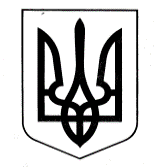 УПРАВЛІННЯ ОСВІТИСАФ’ЯНІВСЬКОЇ СІЛЬСЬКОЇ РАДИ ІЗМАЇЛЬСЬКОГО РАЙОНУ ОДЕСЬКОЇ ОБЛАСТІОЗЕРНЯНСЬКИЙ ЗАКЛАД ЗАГАЛЬНОЇ СЕРЕДНЬОЇ ОСВІТИ Наказ31.08.2022                                                                                                          №95/О                                                                                                                          Про організацію інклюзивного навчання для учня 3-Б класу Гергі Максима Віталійовичана 2022-2023 н.р.             Згідно із законами України «Про освіту» від 05.09.2017 р. № 2145-VIII, «Про повну загальну середню освіту» від 16.01.2020р. № 463-ІX, Постанови Кабінету Міністрів України від 15.08.2011 р. № 872 «Про затвердження порядку організації інклюзивного навчання в загальноосвітніх навчальних закладах», висновку про комплексну психолого-педагогічну оцінку розвитку дитини Інклюзивно-ресурсного центру від від 22 липня 2020року  №85275/2020/132218, індивідуальну програму розвитку дитини Гергі Максима Віталійовича від 30.12.2021р., інших нормативно-правових актів, а також на підставі заяви батьків, з метою реалізації права дитини з особливими освітніми потребами на освіту за місцем проживання, її соціалізацію та інтеграцію в суспільство,НАКАЗУЮ:Створити у 2022-2023 навчальному році інклюзивний клас у 3-Б класі для дитини з особливими освітніми потребами Гергі Максима Віталійовича.Призначити асистентом вчителя на 1ст. у 3-Б класі Караконстантин Марину Олександрівну.Організувати проведення додаткових психолого-педагогічних та корекційно-розвиткових занять:Створити  належні умови для інклюзивного навчання дитини з особливими освітніми потребами у 3-Б класі Гергі Максима Віталійовича.Покласти відповідальність за збереження здоров`я учня з особливими освітніми потребами інклюзивного класу на асистента вчителя Караконстантин Марину Олександрівну, класного керівника Шкеопу Марію Володимирівну, вчителів-предметників.Вчителям забезпечити особистісно зорієнтований підхід до організації освітнього процесу, враховуючи особливі освітні потреби учня.Здійснювати оцінювання навчальних досягнень дитини з особливими потребами згідно з критеріями оцінювання навчальних досягнень учнів та обсягом матеріалу, визначеним індивідуальною навчальною програмою.Залучати дитину з особливими освітніми потребами до позакласних та позашкільних заходів з урахуванням її інтересів, нахилів, здібностей, побажань, індивідуальних особливостей навчально-пізнавальної діяльності та стану здоров`я.Бібліотекарю школи Баліці В.П. організувати видачу підручників для дитини з особливими освітніми потребами з інклюзивним навчанням.Заступнику директора з навчально-виховної роботи Мартинчук С.П. взяти під контроль:Створення Команди супроводу для дитини з ООП, затвердити Примірне положення Команди супроводу;Організацію навчання учнів з особливими освітніми потребами у класі з інклюзивним навчанням;Проведення корекційно-розвиткових занять відповідними вчителями;Здійснення аналізу результативності освітнього процесу в класах з інклюзивним навчанням та рівня навчальних досягнень учнів з особливими освітніми потребами;Проведення методичних нарад вчителів-предметників, які викладають в класі з інклюзивним навчанням, з  питань методики організації освітнього процесу;На нараді при директорові/на педагогічній раді інформувати/заслуховувати питання про стан освітнього процесу в класі з інклюзивним навчанням.Взяти під контроль проведення корекційно-розвиткових занять відповідними вчителями.Асистенту вчителя Караконстантин М.О. забезпечити:11.1. Виконання посадових обов`язків асистента вчителя;11.2. Соціальний супровід дитини з ООП;11.3. До 15.09.2022  року спільно з Командою супроводу та координатором, фахівцем ІРЦ розробити індивідуальну програму розвитку;11.4. За потреби разом із вчителями-предметниками здійснювати відповідне календарне та поурочне планування;11.5. Вести щоденник спостережень на дитину з ООП;11.6. Формувати протягом навчального року портфоліо дитини з ООП.Практичному психологу:12.1.Надавати систематичну консультативну допомогу вчителям, які викладають у класі з інклюзивною формою навчання, у створення сприятливих умов адаптації учнів з ООП, психологічно комфортного перебування в учнівському  колективу;12.2.Вивчити стан адаптації учнів з ООП класів з інклюзивною формою навчання;12.3.Здійснювати психолого-педагогічний супровід дитини з ООП, проводити індивідуальну роботу, сприяти успішній адаптації до навчання та перебування в учнівському колективі, а також родини, у якій виховується дитина з ООП.13. Класному керівнику 3-Б класу Шкеопу Марії Володимирівні:13.1. Розробити індивідуальний навчальний план по своїм предметам для учня, організувати навчально-виховний процес в інклюзивному класі відповідно до робочого навчального плану складеного на основі типової освітньої програми, з урахуванням індивідуальних особливостей навчально-пізнавальної діяльності дитини з особливими освітніми потребами (з урахуванням висновку ПМПК).13.2. Розробити програму розвитку учня з особливими освітніми потребами відповідно до його індивідуальних можливостей.14. Соціальному педагогу Чудіній Л.К. залучити батьків до участі в освітньому процесі.15. Затвердити склад Команди супроводу дитини з ООП у кількості 8 осіб: Заступник директора з НВР Мартинчук С.П.Класний керівник 3-Б класу Шкеопу М.В.Асистент вчителя  Караконстантин М. О.Практичний психолог Баліка М.В.Соціальний педагог- Чудіна Л.К.Батько/мама  Гергі Стелла СеменівнаМедичний працівник Кальчу О.Г. Координатор, фахівець ІРЦ  Беженар В.Ю.Контроль за виконанням даного наказу залишаю за собою.Директор                         Оксана  ТЕЛЬПІЗЗ наказом ознайомлені   ___________  Мартинчук С.П.____________ Шкеопу М.В.____________ Караконстантин М.О.____________ Гергі А.М.____________ Чудіна Л.К.____________ Баліка М.В.____________ Кальчу О.Г.____________ Гергі С.С.Додаток №1До наказу №95/О від 31.08.2022Індивідуальний навчальний пландля 3 класу початкової школи з молдовською мовою навчання  для здобувача освіти з особливими освітніми потребами(Гергі Максим Віталійович)на 2022 – 2023 н.р.(інклюзивне навчання)На основі висновку про комплексну психолого-педагогічну оцінку розвитку дитини Гергі Максима Віталійовича від 22 липня 2020 року №ІРЦ- 85275/2020/132218 та індивідуальної програми розвитку від 30.12.2021р.Мова викладання – молдовськаДодаток 12 таблиця 2,  Державний Стандарт  затверджений постановою Кабінету Міністрів України від 21 лютого 2018 р. № 87 «Про затвердження Державного стандарту початкової освіти» (у редакції постанови Кабінету Міністрів України від 24 липня 2019 р. № 688)Наказ Міністерства освіти і науки України від 08.10.2019 року № 1273 «Про затвердження типових освітніх програм для 3-4 класів закладів загальної середньої освіти»Наказ Міністерства освіти і науки України від 26.07.2018  № 814 «Про затвердження типової освітньої програми початкової освіти спеціальних закладів загальної середньої освіти для дітей з особливими освітніми потребами» (Додаток №12)Корекційно-розвиткові заняттяКількість годинПІБ вчителяРозвиток психомоторики та сенсорних процесів2 годПрактичний психологБаліка М.В.Розвиток мовлення4 годВчитель логопедМанчук О.Г.Соціально-побутове орієнтування1 годВчитель-дефектологвакансіяЛікувальна фізкультура1 годВчитель-реабілітологвакансіяОсвітні галузіПредметиКількість годин на тиждень у класахОсвітні галузіПредмети3 класМовно-літературнаУкраїнська мова 5Мовно-літературнаМолдовська мова4МатематичнаМатематика5Природнича

Соціальна і здоров'язбережувальна

Громадянська та історичнаЯ досліджую світ3ТехнологічнаТехнологія та дизайнІнформатика11ІнформатичнаТехнологія та дизайнІнформатика11Мистецька*Мистецтво2ФізкультурнаФізична культура3Усього:23Корекційно-розвиткова роботаКорекційно-розвиткова роботаКорекційно-розвиткова роботаКорекційно-розвиткова роботаРозвиток психомоторики та сенсорних процесів2Корекційно-розвиткова роботаРозвиток мовлення2Корекційно-розвиткова роботаЛікувальна фізкультура1Корекційно-розвиткова роботаСоціально-побутове орієнтування1Гранично допустиме навчальне навантаженняГранично допустиме навчальне навантаження21